РЕШЕНИЕ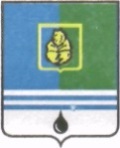 ДУМЫ ГОРОДА КОГАЛЫМАХанты-Мансийского автономного округа - ЮгрыОт «23» июня 2021г. 								№574-ГД О внесении измененийв решение Думы города Когалымаот 27.06.2017 №91-ГДВ соответствии с Федеральными законами от 06.10.2003 №131-ФЗ                «Об общих принципах организации местного самоуправления в Российской Федерации», от 24.07.2007 №209-ФЗ «О развитии малого и среднего предпринимательства в Российской Федерации», решением Думы города Когалыма от 26.04.2011 №16-ГД «Об утверждении Положения о порядке управления и распоряжения имуществом, находящимся в муниципальной собственности города Когалыма», Дума города Когалыма РЕШИЛА:1. Внести в решение Думы города Когалыма от 27.06.2017 №91-ГД «Об утверждении Порядка формирования, ведения, обязательного опубликования перечня муниципального имущества города Когалыма, свободного от прав третьих лиц (за исключением права хозяйственного ведения, права оперативного управления, а также имущественных прав субъектов малого и среднего предпринимательства)» (далее – решение) следующие изменения:1.1. В наименовании и по тексту решения после слов «(за исключением права хозяйственного ведения, права оперативного управления, а также имущественных прав субъектов малого и среднего предпринимательства» дополнить словами «и физических лиц, не являющихся индивидуальными предпринимателями и применяющих специальный налоговый режим «Налог на профессиональный доход»».1.2. В приложении к решению:1.2.1. пункт 1.1 раздела 1 изложить в следующей редакции: «1.1. Настоящий Порядок устанавливает правила формирования, ведения, обязательного опубликования перечня муниципального имущества города Когалыма, свободного от прав третьих лиц (за исключением права хозяйственного ведения, права оперативного управления, а также имущественных прав субъектов малого и среднего предпринимательства и физических лиц, не являющихся индивидуальными предпринимателями и применяющих специальный налоговый режим «Налог на профессиональный доход) (далее – Перечень имущества), предназначенного для передачи во владение и (или) пользование на долгосрочной основе субъектам малого и среднего предпринимательства и организациям, образующим инфраструктуру поддержки субъектов малого и среднего предпринимательства и физическим лицам, не являющимся индивидуальными предпринимателями и применяющих специальный налоговый режим «Налог на профессиональный доход», в том числе земельных участков в аренду субъектам малого и среднего предпринимательства и физическим лицам, не являющимся индивидуальными предпринимателями и применяющих специальный налоговый режим «Налог на профессиональный доход».»;1.2.2. абзац третий подпункта 2.1.3 пункта 2.1 раздела 2 после слов «образующие инфраструктуру поддержки субъектов малого и среднего предпринимательства» дополнить словами «, и физических лиц, не являющихся индивидуальными предпринимателями и применяющих специальный налоговый режим «Налог на профессиональный доход»»;1.2.3. подпункт 2.1.4 пункта 2.1 раздела 2 после слов «субъектам малого и среднего предпринимательства» дополнить словами «и физическим лицам, не являющимся индивидуальными предпринимателями и применяющим специальный налоговый режим «Налог на профессиональный доход»»; 1.2.4. абзац девятый пункта 2.2 раздела 2 после слов «предоставленных в аренду субъектам малого и среднего предпринимательства» дополнить словами «и физическим лицам, не являющимся индивидуальными предпринимателями и применяющим специальный налоговый режим «Налог на профессиональный доход»»;1.2.5. абзац второй пункта 2.3 раздела 2 после слов «организаций, образующих инфраструктуру поддержки субъектов малого и среднего предпринимательства» дополнить словами «, физических лиц, не являющихся индивидуальными предпринимателями и применяющих специальный налоговый режим «Налог на профессиональный доход»»;1.2.6. абзац первый подпункта 2.7.1 пункта 2.7 раздела 2 после слов «образующих инфраструктуру поддержки субъектов малого и среднего предпринимательства» дополнить словами «и физических лиц, не являющихся индивидуальными предпринимателями и применяющих специальный налоговый режим «Налог на профессиональный доход»,».2. Опубликовать настоящее решение в газете «Когалымский вестник».ПредседательДумы города КогалымаГлавагорода КогалымаПредседательДумы города КогалымаГлавагорода Когалыма_____________А.Ю.Говорищева____________Н.Н.Пальчиков_____________А.Ю.Говорищева____________Н.Н.Пальчиков